Publicado en España el 19/09/2018 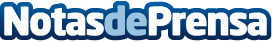 Consejos para evitar engaños en el taller mecánico de tiendas.comCada vez que hay que llevar el coche al taller mecánico mucha gente tiembla, por miedo a la factura del arreglo y a que le timen a uno. Y no es para menos, porque según el Instituto Nacional de Consumo, los talleres mecánicos son el quinto sector del que más quejas suelen recibirse cada año
Datos de contacto:María José Capdepón Valcarce600005872Nota de prensa publicada en: https://www.notasdeprensa.es/consejos-para-evitar-enganos-en-el-taller Categorias: Nacional Motociclismo Automovilismo Consumo Industria Automotriz http://www.notasdeprensa.es